2020-01-05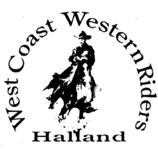 Verksamhetsberättelse för 2019StyrelsenStyrelsen har under året bestått av Erika Ivarsson, Maria Johansson, Therese Börjesson, Jan Bryngemark och Tommy Eliasson. Suppleanter har varit Ines Maloparic och Kenneth WetterlundMedlemmarKlubben har under året haft 31 seniorer, sex (6) juniorer samt två (2) stödmedlemmar.TävlingarTre tävlingar har genomförts. Sportsligt var alla tre framgångsrika, med nöjda deltagare. Sponsorer:Sponsorer under årets tävlingar har varit:CavallaEklunden Ranch och RidterapiTommy EliassonJan BryngemarkVinbergs LantmannaFalkenbergs SparbankClinicsTvå clinics har genomförts Robert Lagergren 3 februari och Tommy Bäcklund 8 decemberUngdomarUnder året har en ungdomssatsning påbörjats. Therese B. har lett ett antal träningar i Fjärås för klubbens aktiva juniorer under försäsongen. Dessutom genomfördes ett dagläger för ungdomar under ledning av Ingela Ynghagen och Maria Eklund den 28/7. På lägret deltog sammanlagt nio ungdomar, varav fyra inbjudna från grannklubbar.ÖvrigtSamarbetet med FRK har fördjupats under året och genom ett visst utbyte av tjänster har klubben under året kunnat utnyttja FRK:s anläggning gratis, vilket medfört att samtliga tävlingar gett ett visst ekonomiskt överskott.Styrelsen WCWR